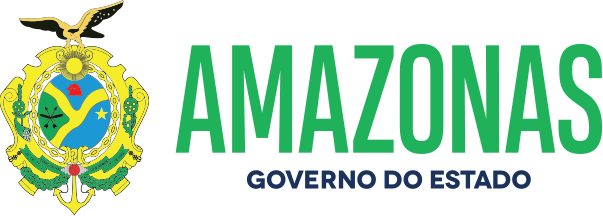 DETRAN/AMESPÉCIE: Edital de Notificação de Autuação Nº 0020/2019.  O DETRAN/AM, fundamentado no art. 281, § único, II, da Lei 9.503, de 23.09.97, consubstanciado com a Resolução 619/2016 do CONTRAN e no princípio constitucional do contraditório da CF; Considerando as reiteradas tentativas de entrega de Notificações de Autuação por infração de trânsito por meio postal aos proprietários dos veículos; NOTIFICA que foram lavradas autuações cometidas pelos veículos de propriedade dos abaixo relacionados, devendo as partes interessadas efetivar apresentação do condutor e Defesa da Autuação no prazo de quinze dias, a contar da data da publicação do presente edital, podendo ser adquirido o formulário para Defesa no site do DETRAN/AM. A não apresentação do Condutor implicará ao proprietário do veículo (pessoa física – responsabilidade pela pontuação), (pessoa jurídica – agravamento art. 257, § 8º). Manaus  23 de dezembro de 2019Rodrigo de Sá BarbosaDiretor-PresidenteDETRAN/AMNºPlacaNº AutoCódigo daInfraçãoData daAutuação1PHQ-3F23TD00139217703-0/130/11/192NOO-3996TD00130315659-9/230/11/193NOX-3618TD00131322659-9/230/11/194JXO-0D32TD00139863661-0/201/12/195JXO-0D32TD00139864607-6/001/12/196NAZ-2125TD00139865659-9/201/12/197OAE-1908TD00129553659-9/201/12/198JWR-7687TD00136918518-5/201/12/199PHY-1618TD00141644672-6/101/12/1910NOM-4448TD00131368659-9/201/12/1911PHA-9892TD00121637501-0/001/12/1912OAI-9018TD00133717659-9/202/12/1913JWY-5246TD00128870518-5/103/12/1914JWY-5246TD00128871518-5/103/12/1915JXQ-2637TD00112044606-8/103/12/1916JXQ-2637TD00112045703-0/103/12/1917JWT-4E99TD00131861659-9/203/12/1918JXN-6965TD00139894659-9/203/12/1919JXN-6965TD00139895672-6/103/12/1920NOZ-2263TD00141702503-7/103/12/1921NOZ-2263TD00141703691-2/003/12/1922JWH-1578TD00140827659-9/204/12/1923JXE-6E12TD00140833734-0/004/12/1924JXA-7745TD00140838504-5/004/12/1925JXP-4098TD00141718511-8/004/12/1926JXP-4098TD00141719663-7/204/12/1927NOM-5235TD00112046659-9/204/12/1928OAJ-1343TD00112048663-7/104/12/1929JXY-5G03TD00140317501-0/004/12/1930JXY-5G03TD00140318511-8/004/12/1931JXY-5G03TD00140319667-0/004/12/1932JXY-5G03TD00140320659-9/204/12/1933PHO-0061TD00138988672-6/105/12/1934JWQ-9836TD00133960659-9/205/12/1935NOX-6108TD00128053518-5/205/12/1936PHK-7503TD00136848663-7/105/12/1937PHM-7174TD00130896521-5/105/12/1938OAC-9788TD00136929685-8/005/12/1939NPB-1696TD00133606703-0/105/12/1940PHN-5550TD00139226665-3/105/12/1941JWP-8859TD00141733501-0/005/12/1942OAM-7052TD00127939501-0/005/12/1943PHM-6016TD00105376503-7/105/12/1944LLJ-3E49TD00127942659-9/205/12/1945PHA-9328TD00133400659-9/205/12/1946NOW-7G41TD00140850518-5/105/12/1947OAE-3197TD00092063659-9/206/12/1948OAE-3197TD00092064516-9/106/12/1949NOU-0346TD00130899703-0/106/12/1950NOU-7442TD00139019501-0/006/12/1951OAB-7401TD00122262703-0/106/12/1952NOU-7442TD00139020659-9/206/12/1953NOU-7442TD00139021734-0/006/12/1954NOX-9F47TD00140321665-3/106/12/1955NOU-7442TD00139022703-0/106/12/1956OAG-2189TD00139921659-9/206/12/1957PHD-4531TD00139029504-5/006/12/1958OAG-2189TD00139922660-2/006/12/1959JXH-7280TD00141684658-0/006/12/1960OAG-2189TD00139923734-0/006/12/1961JXH-7280TD00141685659-9/206/12/1962JXH-7280TD00141686501-0/006/12/1963JXH-7280TD00141687511-8/006/12/1964JXH-7280TD00141688663-7/106/12/1965JXF-0103TD00139926501-0/006/12/1966JXF-0103TD00139927511-8/006/12/1967JXF-0103TD00139928703-0/106/12/1968PHP-9076TD00141689734-0/006/12/1969OAA-1167TD00141697672-6/106/12/1970OAA-1167TD00141698661-0/206/12/1971PHR-4H17TD00141777734-0/006/12/1972NOM-1351TD00139939501-0/006/12/1973PHO-9530TD00140906703-0/106/12/1974JXX-0229TD00138995659-9/206/12/1975OAH-5320TD00140907763-3/106/12/1976JXR-0631TD00122999670-0/007/12/1977JXU-0187TD00141505659-9/207/12/1978JXU-0187TD00141506501-0/007/12/1979NOV-1G90TD00131216519-3/007/12/1980OAK-1I58TD00131601667-0/007/12/1981OAJ-7437TD00048299659-9/207/12/1982NOV-2415TD00117132516-9/107/12/1983PHX-0620TD00139744607-6/007/12/1984PHN-1106TD00117133516-9/107/12/1985QZA-4B39TD00139748505-3/107/12/1986PHL-1584TD00136294703-0/107/12/1987NAN-6324TD00136295703-0/107/12/1988JXP-3752TD00136296703-0/107/12/1989PHS-8E63TD00136298703-0/107/12/1990PHE-0360TD00140323665-3/107/12/1991PHE-0360TD00140324663-7/107/12/1992PHU-0718TD00140325503-7/107/12/1993PHU-0718TD00140326734-0/007/12/1994PHU-0718TD00140327663-7/207/12/1995PHU-0718TD00140328663-7/207/12/1996PHC-4802TD00135781703-0/108/12/1997PHB-9564TD00139952659-9/208/12/1998PHB-9564TD00139953503-7/108/12/1999PHB-9564TD00139954516-9/108/12/19100PHB-9564TD00139955655-6/108/12/19101PHB-9564TD00139956663-7/108/12/19102JXW-9661TD00139957659-9/208/12/19103JXW-9661TD00139958663-7/108/12/19104JXW-9661TD00139959672-6/108/12/19105JXW-9661TD00139960734-0/008/12/19106JXW-9661TD00139961665-3/108/12/19107PHR-3D04TD00140341663-7/108/12/19108PHR-3D04TD00140342521-5/108/12/19109PHR-3D04TD00140343691-2/008/12/19110PHB-1383TD00139965672-6/108/12/19111JXW-1900TD00140357516-9/108/12/19112JXW-1900TD00140359659-9/208/12/19113AWW-8369TD00131862655-6/108/12/19114OAD-9852TD00133963659-9/208/12/19115NOX-8628TD00133965501-0/008/12/19116OAB-6013TD00136849659-9/208/12/19117OAB-6013TD00136850501-0/008/12/19118JWN-5225TD00136852504-5/008/12/19119JXV-2F18TD00112050663-7/208/12/19120PHL-4079TD00135532659-9/208/12/19121JXH-9029TD00131865518-5/208/12/19122JWU-1049TD00131866659-9/208/12/19123OAC-2307TD00112053663-7/208/12/19124JXX-3133TD00105381583-5/008/12/19125JXK-4448TD00131870518-5/208/12/19126NOT-9916TD00131872659-9/208/12/19127PHS-9F66TD00122263501-0/008/12/19128PHI-0026TD00122270516-9/108/12/19129OAK-6E55TD00140380658-0/008/12/19130OAK-6E55TD00140381672-6/108/12/19131JXR-8616TD00124282607-6/008/12/19132NDG-2H30TD00122272516-9/108/12/19133OAK-8967TD00122274658-0/008/12/19134OAK-8967TD00122275663-7/108/12/19135OAK-8967TD00122276516-9/108/12/19136OAE-2922TD00124284685-8/008/12/19137JWM-2995TD00137211501-0/008/12/19138OAN-3233TD00137212659-9/208/12/19139JXJ-2653TD00132920518-5/109/12/19140JXE-5935TD00140859685-8/009/12/19141NOW-6546TD00140861734-0/009/12/19142JXY-6825TD00133970501-0/009/12/19143OAC-7082TD00140873659-9/209/12/19144JXS-1638TD00137638504-5/007/12/19145NOY-2931TD00112056734-0/009/12/19146OAF-2730TD00128649659-9/210/12/19147OAF-2730TD00128650665-3/110/12/19148PHL-0142TD00128651501-0/010/12/19149PHL-0142TD00128652665-3/110/12/19150JXR-4756TD00141402672-6/110/12/19151PHZ-9859TD00138601659-9/210/12/19152JXX-8465TD00122278659-9/211/12/19153JXX-8465TD00122279501-0/011/12/19154JXX-8465TD00122280511-8/011/12/19155PHC-5010TD00140286503-7/111/12/19156PHC-5010TD00140287655-6/411/12/19157OAC-3261TD00140404703-0/111/12/19158NOK-3912TD00119080501-0/012/12/19159NOK-3912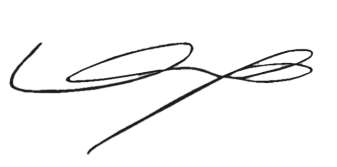 TD00119081691-2/012/12/19